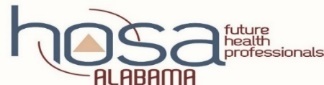 HOSA IMPORTANT DATES 2020-21Revised 3/30/21HOSA SAM ConferenceSept 21-24th Dana & Becky receive HOSA updatesJLDC RegistrationOct 16th/Oct 30th /Nov 6th Note registration deadlines in JLDC registration guide as it relates to receiving conference materialsHOSA WEEKNovember 1st -7th JLDCNov 5th & 6th Virtual Leadership training for membersSQE Registration DeadlineNovember 6th (Payment postmark date is 7 days after registration)SQE payment postmarked dateNovember 13thPin Design Submission Deadline	November 16th State Qualifying Events Online Submission WindowNovember 16th TALLO/WUFOO submissions due for SQETALLO- SECONDARY & POST-SECONDARYWUFOO- MIDDLE SCHOOLState Officer Application Deadline (revised date)Proctor & Advisor Agreements Due for SQE + ID proctors onlineNov 18th -Agreements due for the Non-Testing Eventshttps://www.alabamahosa.org/resources/Under “conferences” and “SQE”-ID proctors @hosa.org/ advisor login areaState Qualifying EventsTESTING WINDOWDecember 1st–7th Testing events test online including state officer examSQE Results ReleasedDec 15thPosted to website: www.alabamahosa.orgVirtual SLC Registration DeadlineJanuary 15thNo late registrations(Payment postmark date is 5 days after registration)Scholarship Application DeadlineJanuary 15thOther Recognition Events Application DeadlineJanuary 15thAdvisor/Member/Outstanding HOSA State Leader HOSA Spotlight/ Give me 10/100% membership/ HOSA Happenings/BJSA/NSPVSLC payment postmarked dateJanuary 22ndSLC Testing Window TALLO Submission Deadline for SLCFebruary 8th -12th Online Testing Window for SLC Tests/Tallo SLC submissions if required/ Banner Submissions DueYear in Review Slideshow Pics DUEFeb 15th Chapter activity pictures due to shared google folder for showcase during VSLCVSLC LIVE CE APPOINTMENTSFEB 17th 18th 19th + 22nd & 23rd Virtual State Leadership ConferenceMarch 4th Top Six scorers from SLC will be posted to AL HOSA webpageMarch 12th 3 per event will be invited to compete at ILCVirtual International Leadership Conference intent forms dueApril 1stEvery top six winner must completeChamp Camp(TBD)Preparation for VILCTallo/Wufoo Uploads for VILC Timeframe April 15th-May 15th SLC Finalists must re-submit to Tallo opportunities for VILC/ VILC Wufoo links for Middle SchoolVILC Registration DeadlineMay 12thVILC Online registration, payment postmarked, & forms for each registered attendee scanned/emailed as one document for your chapter  VILCJune 23-26, 2021 International Leadership Conference- Virtual